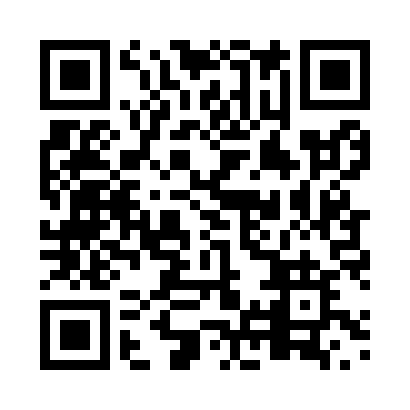 Prayer times for Venlaw, Manitoba, CanadaWed 1 May 2024 - Fri 31 May 2024High Latitude Method: Angle Based RulePrayer Calculation Method: Islamic Society of North AmericaAsar Calculation Method: HanafiPrayer times provided by https://www.salahtimes.comDateDayFajrSunriseDhuhrAsrMaghribIsha1Wed4:176:131:396:469:0611:022Thu4:146:111:396:479:0711:053Fri4:116:091:396:489:0911:084Sat4:086:081:396:499:1111:105Sun4:066:061:396:509:1211:136Mon4:036:041:396:519:1411:167Tue4:006:021:386:529:1511:198Wed3:576:011:386:539:1711:219Thu3:545:591:386:549:1911:2410Fri3:515:571:386:559:2011:2711Sat3:485:561:386:569:2211:3012Sun3:465:541:386:579:2311:3113Mon3:465:531:386:589:2511:3214Tue3:455:511:386:599:2611:3215Wed3:445:501:386:599:2811:3316Thu3:445:481:387:009:2911:3417Fri3:435:471:387:019:3111:3518Sat3:425:461:387:029:3211:3519Sun3:425:441:387:039:3311:3620Mon3:415:431:397:049:3511:3721Tue3:405:421:397:049:3611:3822Wed3:405:401:397:059:3811:3823Thu3:395:391:397:069:3911:3924Fri3:395:381:397:079:4011:4025Sat3:385:371:397:089:4111:4026Sun3:385:361:397:089:4311:4127Mon3:375:351:397:099:4411:4228Tue3:375:341:397:109:4511:4229Wed3:365:331:397:109:4611:4330Thu3:365:321:407:119:4711:4431Fri3:365:321:407:129:4811:44